Town of WarehamBoard of Health
508-291-3100 x3197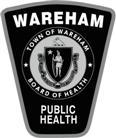 Complaint FormPlease return all complaint forms to 54 Marion Rd, Wareham MA, 02571, Attention Wareham Board of Heath or email them to Health@Wareham.ma.us Date:	                                          Time:	Property Address:			Property Owner:			ComplainantAddress:			Phone:	Complaint:			